										June 2020Dear ParentsAt present I am putting together an order for school uniforms for September 2020. Could you please complete the attached order form for your child/children and forward it to the school before Friday 26th June, together with a cheque in settlement.We are not placing any orders for the jogging bottoms until we can have sourced an alternatives styles.Thank you for your co-operation.Yours sincerelyChristopher Curran__________________________Christopher CurranPrincipal__________________________________________________________________________________Sweatshirts £10.50       Polo Shirt £9.00	    Jackets £17.00     Homework Folders £7.00Name of Child: ___________________________________________________-------------------------------------------------------------------------------------------------------------------------------------Please send payment with your order.I enclose __________________________	Signed ______________________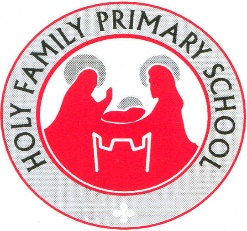 SOUTH EASTERN EDUCATION AND LIBRARY BOARDPrincipal:  Mr C Curran  B.Ed                  M.Ed  Dip.A.S.ETelephone:   Teconnaught                   (028)44830319TeconnaughtDownpatrickBT30 9ANSize3-45-67-89-1112-13Small AdultAmount PaidSweatshirtPolo ShirtJacketHomeworkFoldersNumber ordered